7.r, ANGLEŠČINA – REŠITVE NALOG 7.TEDNADZ str. 68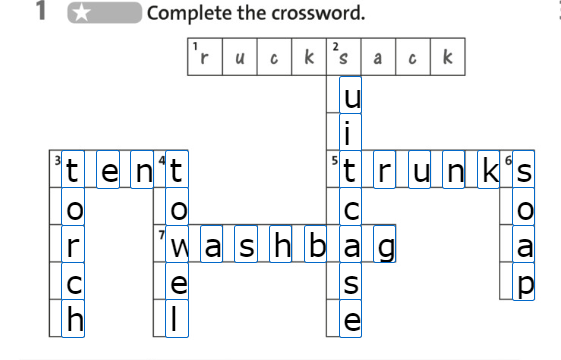 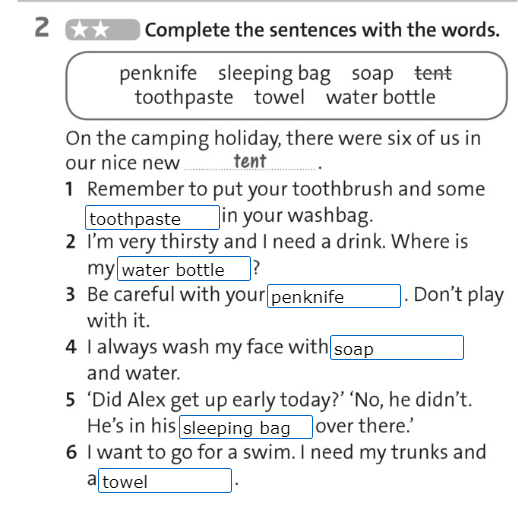 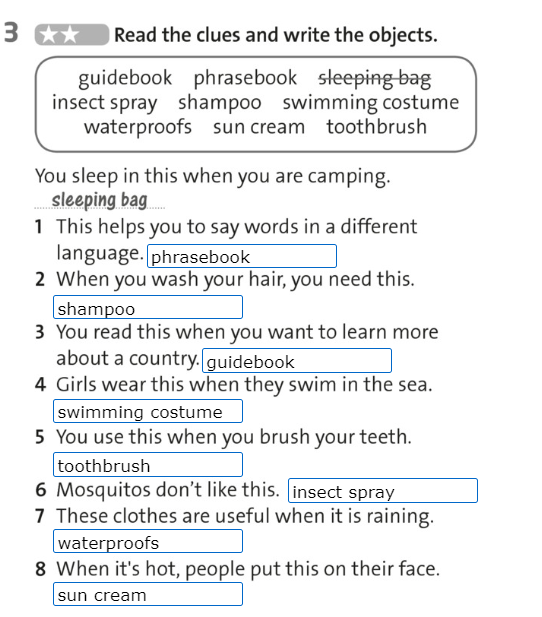 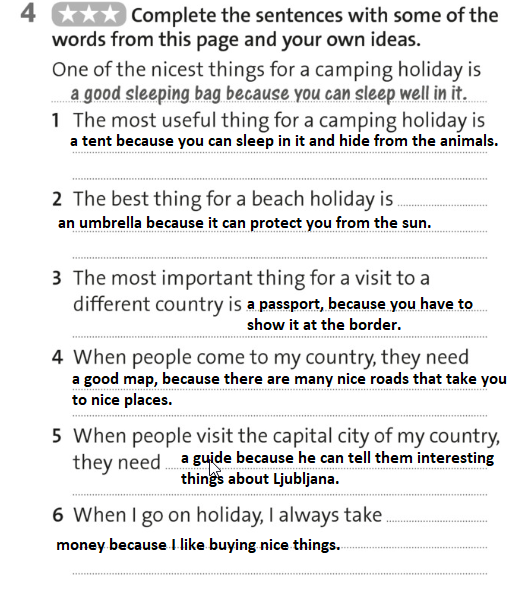 U str. 84/1. in 2. naloga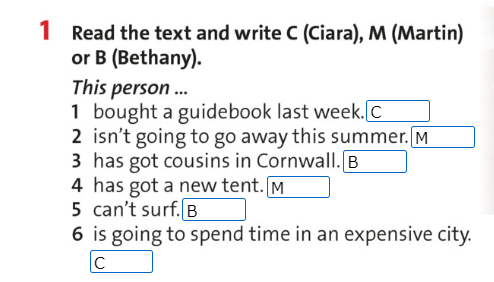 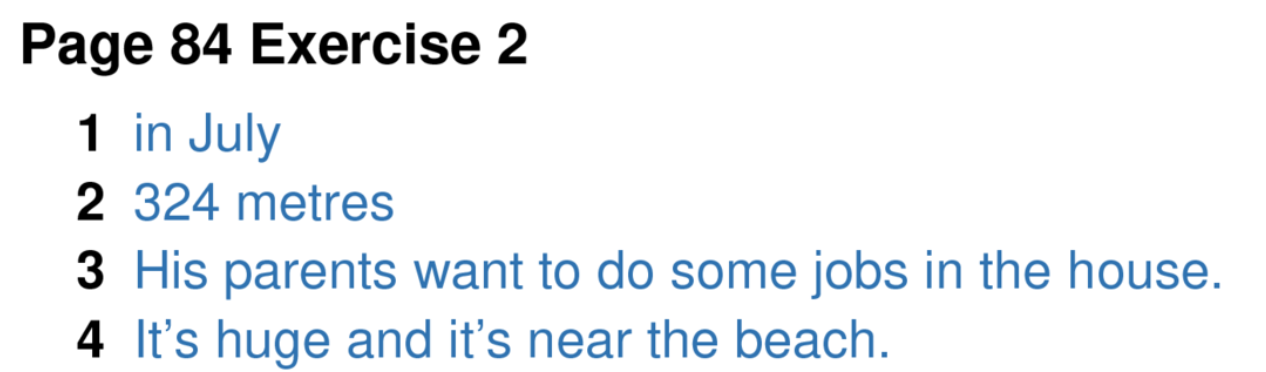 